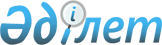 О внесении изменений в решение маслихата от 20 декабря 2017 года № 142 "О бюджете города Аркалыка на 2018 - 2020 годы"
					
			С истёкшим сроком
			
			
		
					Решение маслихата города Аркалыка Костанайской области от 11 декабря 2018 года № 218. Зарегистрировано Департаментом юстиции Костанайской области 13 декабря 2018 года № 8165. Прекращено действие в связи с истечением срока
      В соответствии со статьей 106 Бюджетного кодекса Республики Казахстан от 4 декабря 2008 года Аркалыкский городской маслихат РЕШИЛ:
      1. Внести в решение маслихата от 20 декабря 2017 года № 142 "О бюджете города Аркалыка на 2018-2020 годы" (зарегистрировано в Реестре государственной регистрации нормативных правовых актов за № 7461, опубликовано 18 января 2018 года в Эталонном контрольном банке нормативных правовых актов Республики Казахстан) следующие изменения:
      пункт 1 указанного решения изложить в новой редакции:
      "1. Утвердить бюджет города Аркалыка на 2018-2020 годы согласно приложениям 1, 2, 3 соответственно, в том числе на 2018 год в следующих объемах:
      1) доходы – 5660806,8 тысяч тенге, в том числе по:
      налоговым поступлениям – 1690338,5 тысяч тенге;
      неналоговым поступлениям – 236539,8 тысяч тенге;
      поступлениям от продажи основного капитала – 25037,2 тысяч тенге;
      поступлениям трансфертов – 3708891,3 тысяч тенге, из них объем субвенций – 2279684,0 тысячи тенге;
      2) затраты – 5741591,4 тысяч тенге;
      3) чистое бюджетное кредитование – -126656,0 тысяч тенге:
      бюджетные кредиты – 19006,0 тысяч тенге;
      погашение бюджетных кредитов – 145662,0 тысячи тенге;
      4) сальдо по операциям с финансовыми активами – - 6159,0 тысяч тенге;
      5) дефицит (профицит) бюджета – 52030,4 тысяч тенге;
      6) финансирование дефицита (использование профицита) бюджета – - 52030,4 тысяч тенге:
      поступление займов – 18964,5 тысячи тенге;
      погашение займов – 145662,0 тысячи тенге;
      используемые остатки бюджетных средств – 74667,1 тысяч тенге.";
      пункт 5 указанного решения изложить в новой редакции:
      "5. Учесть, что в бюджете города на 2018 год предусмотрен объем целевых текущих трансфертов из республиканского бюджета в сумме 344069,2 тысяч тенге, в том числе:
      на доплату учителям за замещение на период обучения основного сотрудника в сумме 503,0 тысячи тенге;
      на выплату государственной адресной социальной помощи в сумме 54648,0 тысяч тенге;
      на внедрение консультантов по социальной работе и ассистентов в центрах занятости населения в сумме 6476,0 тысяч тенге;
      на реализацию Плана мероприятий по обеспечению прав и улучшению качества жизни инвалидов в Республике Казахстан на 2012 – 2018 годы в сумме 9097,0 тысяч тенге;
      на субсидирование затрат работодателя на создание специальных рабочих мест для трудоустройства инвалидов в сумме 279,0 тысяч тенге;
      на развитие рынка труда в сумме 37935,0 тысяч тенге;
      на доплату за квалификацию педагогического мастерства учителям, прошедшим национальный квалификационный тест и реализующим образовательные программы начального, основного и общесреднего образования в сумме 7746,2 тысяч тенге;
      на финансирование приоритетных проектов транспортной инфраструктуры в сумме 140000,0 тысяч тенге;
      на доплату учителям организаций образования, реализующим учебные программы начального, основного и общего среднего образования по обновленному содержанию и возмещение сумм, выплаченных по данному направлению расходов за счет средств местных бюджетов в сумме 87385,0 тысяч тенге.";
      пункт 6 указанного решения изложить в новой редакции:
      "6. Учесть, что в бюджете города на 2018 год предусмотрен объем целевых текущих трансфертов из областного бюджета в сумме 1002914,1 тысяч тенге, в том числе:
      на капитальный ремонт здания государственного учреждения "Средняя общеобразовательная школа № 3 имени Б. Майлина отдела образования акимата города Аркалыка" в сумме 94757,5 тысяч тенге;
      на создание цифровой образовательной инфраструктуры в сумме 17758,0 тысяч тенге;
      на реализацию государственного образовательного заказа в дошкольных организациях образования за счет государственного-частного партнерства города Аркалыка детского сада "Балдырган" на 150 мест в сумме 39197,0 тысяч тенге;
      на краткосрочное профессиональное обучение рабочих кадров по востребованным на рынке труда профессиям и навыкам, включая обучение в мобильных центрах, в рамках Программы развития продуктивной занятости и массового предпринимательства на 2017-2021 годы в сумме 14154,0 тысячи тенге;
      на капитальный ремонт здания государственного учреждения "Центр социальной адаптации для женщин, подростков и детей" по адресу: город Аркалык, улица Горбачева, 34 в сумме 21050,0 тысяч тенге;
      на средний ремонт улиц и автодорог города Аркалыка в сумме 159905,0 тысяч тенге;
      на финансирование приоритетных проектов транспортной инфраструктуры в сумме 140000,0 тысяч тенге;
      на текущий ремонт улиц города Аркалыка в сумме 63757,0 тысяч тенге;
      на установление и пропашку административных границ в сумме 1045,0 тысяч тенге;
      на проведение ветеринарных мероприятий по энзоотическим болезням животных в сумме 5306,0 тысяч тенге;
      на утилизацию биологических отходов с использованием инсинераторов в сумме 4674,0 тысячи тенге;
      на текущий ремонт здания государственного учреждения "Средняя общеобразовательная школа № 5 имени М. Ауезова отдела образования акимата города Аркалыка" в сумме 3200,0 тысяч тенге;
      для подключения организаций образования к высокоскоростному Интернету в сумме 6155,7 тысяч тенге;
      на приобретение учебников по обновленному содержанию в сумме 3661,0 тысяча тенге;
      на проведение противоэпизоотических мероприятий против нодулярного дерматита крупного рогатого скота в сумме 3108,0 тысяч тенге;
      на присуждение гранта "Лучшая организация среднего образования" государственному учреждению "Средняя общеобразовательная гимназия имени И. Алтынсарина отдела образования акимата города Аркалыка" в сумме 22627,2 тысяч тенге;
      на заработную плату педагогам дополнительного образования IТ классов в сумме 521,0 тысяч тенге;
      на оплату коммунальных услуг организаций образования в сумме 29351,9 тысяча тенге;
      на выплату заработной платы работников образования в сумме 140000,0 тысяч тенге;
      на укрепление материально-технической базы государственного учреждения "Средняя общеобразовательная школа № 3 имени Б. Майлина отдела образования акимата города Аркалыка" в сумме 17330,0 тысяч тенге;
      на внедрение электронной очереди в детские сады в сумме 4470,0 тысяч тенге;
      на мазут для государственного коммунального предприятия "Аркалыкская теплоэнергетическая компания" акимата города Аркалыка Костанайской области в сумме 210885,8 тысяч тенге.";
      пункт 6-1 указанного решения изложить в новой редакции:
      "6-1. Учесть, что в бюджете города на 2018 год предусмотрен объем целевых трансфертов из областного бюджета на развитие в сумме 37224,0 тысячи тенге, в том числе:
      на строительство водопроводных сетей в селе Восточное города Аркалыка в сумме 1000,0 тысяч тенге;
      на строительство по укреплению берегов реки Терсаккан на территории села Целинный города Аркалыка в сумме 30967,0 тысяч тенге;
      на реконструкцию гаража под Центр оперативного управления государственного учреждения "Управление внутренних дел города Аркалыка Департамента внутренних дел Костанайской области Министерства внутренних дел Республики Казахстан" в сумме 5250,0 тысяч тенге;
      на реконструкцию Аркалыкской теплоэлектроцентрали в части замены турбоагрегата станции № 2 мощностью 2,5 мегаватт в городе Аркалык Костанайской области в сумме 7,0 тысяч тенге.";
      приложения 1, 2 к указанному решению изложить в новой редакции, согласно приложениям 1, 2 к настоящему решению.
      2. Настоящее решение вводится в действие с 1 января 2018 года.
      "СОГЛАСОВАНО"
      Руководитель государственного учреждения
      "Отдел экономики и бюджетного
      планирования акимата города Аркалыка"
      _________________________ Н. Гайдаренко
      12 декабря 2018 год Бюджет города Аркалыка на 2018 год Бюджет города Аркалыка на 2019 год
					© 2012. РГП на ПХВ «Институт законодательства и правовой информации Республики Казахстан» Министерства юстиции Республики Казахстан
				
      Председатель сессии

Н. Воронова

      Секретарь маслихата

Г. Елтебаева
Приложение 1
к решению от 11 декабря 2018 
года № 218Приложение 1 
к решению от 20 декабря 2017 
года № 142
Категория
Категория
Категория
Категория
Категория
Сумма, тысяч тенге
Класс
Класс
Класс
Класс
Сумма, тысяч тенге
Подкласс
Подкласс
Подкласс
Сумма, тысяч тенге
Наименование
Наименование
Сумма, тысяч тенге
I. Доходы
I. Доходы
5660806,8
1
Налоговые поступления
Налоговые поступления
1690338,5
01
Подоходный налог
Подоходный налог
633590,2
2
Индивидуальный подоходный налог
Индивидуальный подоходный налог
633590,2
03
Социальный налог
Социальный налог
483110,3
1
Социальный налог
Социальный налог
483110,3
04
Hалоги на собственность
Hалоги на собственность
502949,0
1
Hалоги на имущество
Hалоги на имущество
400989,0
3
Земельный налог
Земельный налог
21853,0
4
Hалог на транспортные средства
Hалог на транспортные средства
73108,0
5
Единый земельный налог
Единый земельный налог
6999,0
05
Внутренние налоги на товары, работы и услуги
Внутренние налоги на товары, работы и услуги
64537,0
2
Акцизы
Акцизы
3438,0
3
Поступления за использование природных и других ресурсов
Поступления за использование природных и других ресурсов
39763,0
4
Сборы за ведение предпринимательской и профессиональной деятельности
Сборы за ведение предпринимательской и профессиональной деятельности
18394,0
5
Налог на игорный бизнес
Налог на игорный бизнес
2942,0
07
Прочие налоги
Прочие налоги
1217,0
1
Прочие налоги
Прочие налоги
1217,0
08
Обязательные платежи, взимаемые за совершение юридически значимых действий и (или) выдачу документов уполномоченными на то государственными органами или должностными лицами
Обязательные платежи, взимаемые за совершение юридически значимых действий и (или) выдачу документов уполномоченными на то государственными органами или должностными лицами
4935,0
1
Государственная пошлина
Государственная пошлина
4935,0
2
Неналоговые поступления
Неналоговые поступления
236539,8
01
Доходы от государственной собственности
Доходы от государственной собственности
16687,0
4
Доходы на доли участия в юридических лицах, находящиеся в государственной собственности
Доходы на доли участия в юридических лицах, находящиеся в государственной собственности
31,0
5
Доходы от аренды имущества, находящегося в государственной собственности
Доходы от аренды имущества, находящегося в государственной собственности
10508,0
7
Вознаграждения по кредитам, выданным из государственного бюджета
Вознаграждения по кредитам, выданным из государственного бюджета
6108,0
9
Прочие доходы от государственной собственности
Прочие доходы от государственной собственности
40,0
04
Штрафы, пени, санкции, взыскания, налагаемые государственными учреждениями, финансируемыми из государственного бюджета, а также содержащимися и финансируемыми из бюджета (сметы расходов) Национального Банка Республики Казахстан
Штрафы, пени, санкции, взыскания, налагаемые государственными учреждениями, финансируемыми из государственного бюджета, а также содержащимися и финансируемыми из бюджета (сметы расходов) Национального Банка Республики Казахстан
856,0
1
Штрафы, пени, санкции, взыскания, налагаемые государственными учреждениями, финансируемыми из государственного бюджета, а также содержащимися и финансируемыми из бюджета (сметы расходов) Национального Банка Республики Казахстан, за исключением поступлений от организаций нефтяного сектора и в Фонд компенсации потерпевшим
Штрафы, пени, санкции, взыскания, налагаемые государственными учреждениями, финансируемыми из государственного бюджета, а также содержащимися и финансируемыми из бюджета (сметы расходов) Национального Банка Республики Казахстан, за исключением поступлений от организаций нефтяного сектора и в Фонд компенсации потерпевшим
856,0
06
Прочие неналоговые поступления
Прочие неналоговые поступления
218996,8
1
Прочие неналоговые поступления
Прочие неналоговые поступления
218996,8
3
Поступления от продажи основного капитала
Поступления от продажи основного капитала
25037,2
01
Продажа государственного имущества, закрепленного за государственными учреждениями
Продажа государственного имущества, закрепленного за государственными учреждениями
16214,0
1
Продажа государственного имущества, закрепленного за государственными учреждениями
Продажа государственного имущества, закрепленного за государственными учреждениями
16214,0
03
Продажа земли и нематериальных активов
Продажа земли и нематериальных активов
8823,2
1
Продажа земли
Продажа земли
6385,0
2
Продажа нематериальных активов
Продажа нематериальных активов
2438,2
4
Поступления трансфертов
Поступления трансфертов
3708891,3
02
Трансферты из вышестоящих органов государственного управления
Трансферты из вышестоящих органов государственного управления
3708891,3
2
Трансферты из областного бюджета
Трансферты из областного бюджета
3708891,3
Функциональная группа
Функциональная группа
Функциональная группа
Функциональная группа
Функциональная группа
Сумма, тысяч тенге
Функциональная подгруппа
Функциональная подгруппа
Функциональная подгруппа
Функциональная подгруппа
Сумма, тысяч тенге
Администратор бюджетных программ
Администратор бюджетных программ
Администратор бюджетных программ
Сумма, тысяч тенге
Программа
Программа
Сумма, тысяч тенге
Наименование
Сумма, тысяч тенге
II. Затраты
5741591,4
01
Государственные услуги общего характера
423697,9
1
Представительные, исполнительные и другие органы, выполняющие общие функции государственного управления
326367,3
112
Аппарат маслихата района (города областного значения)
18787,0
001
Услуги по обеспечению деятельности маслихата района (города областного значения)
18787,0
122
Аппарат акима района (города областного значения)
168591,0
001
Услуги по обеспечению деятельности акима района (города областного значения)
161745,0
003
Капитальные расходы государственного органа
1736,0
009
Капитальные расходы подведомственных государственных учреждений и организаций
5110,0
123
Аппарат акима района в городе, города районного значения, поселка, села, сельского округа
138989,3
001
Услуги по обеспечению деятельности акима района в городе, города районного значения, поселка, села, сельского округа
138506,3
022
Капитальные расходы государственного органа
483,0
2
Финансовая деятельность
23596,0
452
Отдел финансов района (города областного значения)
23596,0
001
Услуги по реализации государственной политики в области исполнения бюджета и управления коммунальной собственностью района (города областного значения)
21541,0
003
Проведение оценки имущества в целях налогообложения
1255,0
010
Приватизация, управление коммунальным имуществом, постприватизационная деятельность и регулирование споров, связанных с этим
390,0
018
Капитальные расходы государственного органа
410,0
5
Планирование и статистическая деятельность
15054,8
453
Отдел экономики и бюджетного планирования района (города областного значения)
15054,8
001
Услуги по реализации государственной политики в области формирования и развития экономической политики, системы государственного планирования
14816,8
004
Капитальные расходы государственного органа
238,0
9
Прочие государственные услуги общего характера
58679,8
492
Отдел жилищно-коммунального хозяйства, пассажирского транспорта, автомобильных дорог и жилищной инспекции района (города областного значения)
58679,8
001
Услуги по реализации государственной политики на местном уровне в области жилищно-коммунального хозяйства, пассажирского транспорта, автомобильных дорог и жилищной инспекции
58645,1
013
Капитальные расходы государственного органа
34,7
02
Оборона
15088,0
1
Военные нужды
8345,0
122
Аппарат акима района (города областного значения)
8345,0
005
Мероприятия в рамках исполнения всеобщей воинской обязанности
8345,0
2
Организация работы по чрезвычайным ситуациям
6743,0
122
Аппарат акима района (города областного значения)
6743,0
006
Предупреждение и ликвидация чрезвычайных ситуаций масштаба района (города областного значения)
6743,0
03
Общественный порядок, безопасность, правовая, судебная, уголовно-исполнительная деятельность
13596,8
1
Правоохранительная деятельность
5250,0
472
Отдел строительства, архитектуры и градостроительства района (города областного значения)
5250,0
066
Строительство объектов общественного порядка и безопасности
5250,0
9
Прочие услуги в области общественного порядка и безопасности
8346,8
492
Отдел жилищно-коммунального хозяйства, пассажирского транспорта, автомобильных дорог и жилищной инспекции района (города областного значения)
8346,8
021
Обеспечение безопасности дорожного движения в населенных пунктах
8346,8
04
Образование
3060835,0
1
Дошкольное воспитание и обучение
338476,0
464
Отдел образования района (города областного значения)
338476,0
009
Обеспечение деятельности организаций дошкольного воспитания и обучения
208028,0
040
Реализация государственного образовательного заказа в дошкольных организациях образования
130448,0
2
Начальное, основное среднее и общее среднее образование
2476350,4
464
Отдел образования района (города областного значения)
2426902,4
003
Общеобразовательное обучение
2248585,3
006
Дополнительное образование для детей
178317,1
465
Отдел физической культуры и спорта района (города областного значения)
49448,0
017
Дополнительное образование для детей и юношества по спорту
49448,0
9
Прочие услуги в области образования
246008,6
464
Отдел образования района (города областного значения)
246008,6
001
Услуги по реализации государственной политики на местном уровне в области образования
10598,0
005
Приобретение и доставка учебников, учебно-методических комплексов для государственных учреждений образования района (города областного значения)
64991,6
007
Проведение школьных олимпиад, внешкольных мероприятий и конкурсов районного (городского) масштаба
3017,0
015
Ежемесячные выплаты денежных средств опекунам (попечителям) на содержание ребенка-сироты (детей-сирот), и ребенка (детей), оставшегося без попечения родителей
20373,5
022
Выплата единовременных денежных средств казахстанским гражданам, усыновившим (удочерившим) ребенка (детей)-сироту и ребенка (детей), оставшегося без попечения родителей
543,5
067
Капитальные расходы подведомственных государственных учреждений и организаций
146485,0
06
Социальная помощь и социальное обеспечение
449416,0
1
Социальное обеспечение
62464,0
451
Отдел занятости и социальных программ района (города областного значения)
62464,0
005
Государственная адресная социальная помощь
62464,0
2
Социальная помощь
309492,0
451
Отдел занятости и социальных программ района (города областного значения)
309492,0
002
Программа занятости
128152,0
004
Оказание социальной помощи на приобретение топлива специалистам здравоохранения, образования, социального обеспечения, культуры, спорта и ветеринарии в сельской местности в соответствии с законодательством Республики Казахстан
6277,0
006
Оказание жилищной помощи
16954,0
007
Социальная помощь отдельным категориям нуждающихся граждан по решениям местных представительных органов
18948,0
010
Материальное обеспечение детей-инвалидов, воспитывающихся и обучающихся на дому
1563,0
013
Социальная адаптация лиц, не имеющих определенного местожительства
46359,0
014
Оказание социальной помощи нуждающимся гражданам на дому
34134,0
015
Территориальные центры социального обслуживания пенсионеров и инвалидов
17220,0
017
Обеспечение нуждающихся инвалидов обязательными гигиеническими средствами и предоставление услуг специалистами жестового языка, индивидуальными помощниками в соответствии с индивидуальной программой реабилитации инвалида
9891,0
023
Обеспечение деятельности центров занятости населения
29994,0
9
Прочие услуги в области социальной помощи и социального обеспечения
77460,0
451
Отдел занятости и социальных программ района (города областного значения)
77460,0
001
Услуги по реализации государственной политики на местном уровне в области обеспечения занятости и реализации социальных программ для населения
44258,0
011
Оплата услуг по зачислению, выплате и доставке пособий и других социальных выплат
747,0
021
Капитальные расходы государственного органа
1072,0
050
Реализация Плана мероприятий по обеспечению прав и улучшению качества жизни инвалидов в Республике Казахстан на 2012 – 2018 годы
9097,0
067
Капитальные расходы подведомственных государственных учреждений и организаций
22286,0
07
Жилищно-коммунальное хозяйство
305089,3
1
Жилищное хозяйство
7412,6
492
Отдел жилищно-коммунального хозяйства, пассажирского транспорта, автомобильных дорог и жилищной инспекции района (города областного значения)
7412,6
003
Организация сохранения государственного жилищного фонда
7412,6
2
Коммунальное хозяйство
244997,5
472
Отдел строительства, архитектуры и градостроительства района (города областного значения)
34111,7
005
Развитие коммунального хозяйства
1619,4
058
Развитие системы водоснабжения и водоотведения в сельских населенных пунктах
32492,3
492
Отдел жилищно-коммунального хозяйства, пассажирского транспорта, автомобильных дорог и жилищной инспекции района (города областного значения)
210885,8
011
Обеспечение бесперебойного теплоснабжения малых городов
210885,8
3
Благоустройство населенных пунктов
52679,2
492
Отдел жилищно-коммунального хозяйства, пассажирского транспорта, автомобильных дорог и жилищной инспекции района (города областного значения)
52679,2
015
Освещение улиц в населенных пунктах
20954,0
016
Обеспечение санитарии населенных пунктов
912,0
017
Содержание мест захоронений и захоронение безродных
1800,0
018
Благоустройство и озеленение населенных пунктов
29013,2
08
Культура, спорт, туризм и информационное пространство
269005,0
1
Деятельность в области культуры
131056,0
455
Отдел культуры и развития языков района (города областного значения)
131056,0
003
Поддержка культурно-досуговой работы
131056,0
2
Спорт
49193,0
465
Отдел физической культуры и спорта района (города областного значения)
49193,0
001
Услуги по реализации государственной политики на местном уровне в сфере физической культуры и спорта
7481,0
004
Капитальные расходы государственного органа
160,0
005
Развитие массового спорта и национальных видов спорта
28859,0
006
Проведение спортивных соревнований на районном (города областного значения) уровне
2849,0
007
Подготовка и участие членов сборных команд района (города областного значения) по различным видам спорта на областных спортивных соревнованиях
8941,0
032
Капитальные расходы подведомственных государственных учреждений и организаций
903,0
3
Информационное пространство
48431,0
455
Отдел культуры и развития языков района (города областного значения)
38963,0
006
Функционирование районных (городских) библиотек
30502,0
007
Развитие государственного языка и других языков народа Казахстана
8461,0
456
Отдел внутренней политики района (города областного значения)
9468,0
002
Услуги по проведению государственной информационной политики
9468,0
9
Прочие услуги по организации культуры, спорта, туризма и информационного пространства
40325,0
455
Отдел культуры и развития языков района (города областного значения)
14214,0
001
Услуги по реализации государственной политики на местном уровне в области развития языков и культуры
11778,0
010
Капитальные расходы государственного органа
327,0
032
Капитальные расходы подведомственных государственных учреждений и организаций
2109,0
456
Отдел внутренней политики района (города областного значения)
26111,0
001
Услуги по реализации государственной политики на местном уровне в области информации, укрепления государственности и формирования социального оптимизма граждан
12569,0
003
Реализация мероприятий в сфере молодежной политики
13064,0
006
Капитальные расходы государственного органа
333,0
032
Капитальные расходы подведомственных государственных учреждений и организаций
145,0
09
Топливно-энергетический комплекс и недропользование
4257,8
1
Топливо и энергетика
4257,8
492
Отдел жилищно-коммунального хозяйства, пассажирского транспорта, автомобильных дорог и жилищной инспекции района (города областного значения)
4257,8
019
Развитие теплоэнергетической системы
4257,8
10
Сельское, водное, лесное, рыбное хозяйство, особо охраняемые природные территории, охрана окружающей среды и животного мира, земельные отношения
115779,4
1
Сельское хозяйство
99797,0
462
Отдел сельского хозяйства района (города областного значения)
17933,0
001
Услуги по реализации государственной политики на местном уровне в сфере сельского хозяйства
17933,0
473
Отдел ветеринарии района (города областного значения)
81864,0
001
Услуги по реализации государственной политики на местном уровне в сфере ветеринарии
27405,4
005
Обеспечение функционирования скотомогильников (биотермических ям)
290,0
006
Организация санитарного убоя больных животных
4374,0
007
Организация отлова и уничтожения бродячих собак и кошек
2282,0
009
Проведение ветеринарных мероприятий по энзоотическим болезням животных
5322,0
010
Проведение мероприятий по идентификации сельскохозяйственных животных
3370,6
011
Проведение противоэпизоотических мероприятий
38820,0
6
Земельные отношения
12421,0
463
Отдел земельных отношений района (города областного значения)
12421,0
001
Услуги по реализации государственной политики в области регулирования земельных отношений на территории района (города областного значения)
11376,0
006
Землеустройство, проводимое при установлении границ районов, городов областного значения, районного значения, сельских округов, поселков, сел
1045,0
9
Прочие услуги в области сельского, водного, лесного, рыбного хозяйства, охраны окружающей среды и земельных отношений
3561,4
453
Отдел экономики и бюджетного планирования района (города областного значения)
3561,4
099
Реализация мер по оказанию социальной поддержки специалистов
3561,4
11
Промышленность, архитектурная, градостроительная и строительная деятельность
26340,4
2
Архитектурная, градостроительная и строительная деятельность
26340,4
472
Отдел строительства, архитектуры и градостроительства района (города областного значения)
26340,4
001
Услуги по реализации государственной политики в области строительства, архитектуры и градостроительства на местном уровне
16002,0
013
Разработка схем градостроительного развития территории района, генеральных планов городов районного (областного) значения, поселков и иных сельских населенных пунктов
10338,4
12
Транспорт и коммуникации
566136,0
1
Автомобильный транспорт
566136,0
492
Отдел жилищно-коммунального хозяйства, пассажирского транспорта, автомобильных дорог и жилищной инспекции района (города областного значения)
566136,0
023
Обеспечение функционирования автомобильных дорог
126231,0
025
Реализация приоритетных проектов транспортной инфраструктуры
280000,0
045
Капитальный и средний ремонт автомобильных дорог районного значения и улиц населенных пунктов
159905,0
13
Прочие
103817,9
3
Поддержка предпринимательской деятельности и защита конкуренции
10436,0
469
Отдел предпринимательства района (города областного значения)
10436,0
001
Услуги по реализации государственной политики на местном уровне в области развития предпринимательства
10406,0
004
Капитальные расходы государственного органа
30,0
9
Прочие
93381,9
123
Аппарат акима района в городе, города районного значения, поселка, села, сельского округа
13183,0
040
Реализация мер по содействию экономическому развитию регионов в рамках Программы развития регионов до 2020 года
13183,0
453
Отдел экономики и бюджетного планирования района (города областного значения)
6334,5
003
Разработка или корректировка, а также проведение необходимых экспертиз технико-экономических обоснований местных бюджетных инвестиционных проектов и конкурсных документаций проектов государственно-частного партнерства, концессионных проектов, консультативное сопровождение проектов государственно-частного партнерства и концессионных проектов
6334,5
492
Отдел жилищно-коммунального хозяйства, пассажирского транспорта, автомобильных дорог и жилищной инспекции района (города областного значения)
73864,4
044
Текущее обустройство моногородов
73864,4
14
Обслуживание долга
24,1
1
Обслуживание долга
24,1
452
Отдел финансов района (города областного значения)
24,1
013
Обслуживание долга местных исполнительных органов по выплате вознаграждений и иных платежей по займам из областного бюджета
24,1
15
Трансферты
388507,8
1
Трансферты
388507,8
452
Отдел финансов района (города областного значения)
388507,8
006
Возврат неиспользованных (недоиспользованных) целевых трансфертов
203798,8
024
Целевые текущие трансферты из нижестоящего бюджета на компенсацию потерь вышестоящего бюджета в связи с изменением законодательства
161772,0
038
Субвенции
12477,0
051
Трансферты органам местного самоуправления
10460,0
IІІ. Чистое бюджетное кредитование
-126656,0
Бюджетные кредиты
19006,0
10
Сельское, водное, лесное, рыбное хозяйство, особо охраняемые природные территории, охрана окружающей среды и животного мира, земельные отношения
19006,0
9
Прочие услуги в области сельского, водного, лесного, рыбного хозяйства, охраны окружающей среды и земельных отношений
19006,0
453
Отдел экономики и бюджетного планирования района (города областного значения)
19006,0
006
Бюджетные кредиты для реализации мер социальной поддержки специалистов
19006,0
Погашение бюджетных кредитов
145662,0
5
Погашение бюджетных кредитов
145662,0
01
Погашение бюджетных кредитов
145662,0
1
Погашение бюджетных кредитов, выданных из государственного бюджета
145662,0
06
Погашение бюджетных кредитов, выданных из местного бюджета специализированным организациям
140000,0
13
Погашение бюджетных кредитов, выданных из местного бюджета физическим лицам
5662,0
IV. Сальдо по операциям с финансовыми активами
-6159,0
Поступления от продажи финансовых активов государства
6159,0
6
Поступления от продажи финансовых активов государства
6159,0
01
Поступления от продажи финансовых активов государства
6159,0
1
Поступления от продажи финансовых активов внутри страны
6159,0
02
Поступления от продажи доли участия, ценных бумаг юридических лиц, находящихся в коммунальной собственности
6159,0
V. Дефицит (профицит) бюджета
52 030,4
VI. Финансирование дефицита (использование профицита) бюджета
-52030,4
7
Поступления займов
18964,5
01
Внутренние государственные займы
18964,5
2
Договоры займа
18964,5
03
Займы, получаемые местным исполнительным органом района (города областного значения)
18964,5
16
Погашение займов
145662,0
1
Погашение займов
145662,0
452
Отдел финансов района (города областного значения)
145662,0
008
Погашение долга местного исполнительного органа перед вышестоящим бюджетом
145662,0
8
Используемые остатки бюджетных средств
74667,1
01
Остатки бюджетных средств
74667,1
1
Свободные остатки бюджетных средств
74667,1
01
Свободные остатки бюджетных средств
74667,1Приложение 2
к решению от 11 декабря 2018 
года № 218Приложение 2
к решению от 20 декабря 2017 
года № 142
Категория
Категория
Категория
Категория
Категория
Сумма, тысяч тенге
Класс
Класс
Класс
Класс
Сумма, тысяч тенге
Подкласс
Подкласс
Подкласс
Сумма, тысяч тенге
Наименование
Наименование
Сумма, тысяч тенге
I. Доходы
I. Доходы
5619223,7
1
Налоговые поступления
Налоговые поступления
1946790,7
01
Подоходный налог
Подоходный налог
735882,0
2
Индивидуальный подоходный налог
Индивидуальный подоходный налог
735882,0
03
Социальный налог
Социальный налог
587884,7
1
Социальный налог
Социальный налог
587884,7
04
Hалоги на собственность
Hалоги на собственность
530557,0
1
Hалоги на имущество
Hалоги на имущество
424304,0
3
Земельный налог
Земельный налог
22759,0
4
Hалог на транспортные средства
Hалог на транспортные средства
78795,0
5
Единый земельный налог
Единый земельный налог
4699,0
05
Внутренние налоги на товары, работы и услуги
Внутренние налоги на товары, работы и услуги
80980,0
2
Акцизы
Акцизы
4117,0
3
Поступления за использование природных и других ресурсов
Поступления за использование природных и других ресурсов
40404,0
4
Сборы за ведение предпринимательской и профессиональной деятельности
Сборы за ведение предпринимательской и профессиональной деятельности
34027,0
5
Налог на игорный бизнес
Налог на игорный бизнес
2432,0
08
Обязательные платежи, взимаемые за совершение юридически значимых действий и (или) выдачу документов уполномоченными на то государственными органами или должностными лицами
Обязательные платежи, взимаемые за совершение юридически значимых действий и (или) выдачу документов уполномоченными на то государственными органами или должностными лицами
11487,0
1
Государственная пошлина
Государственная пошлина
11487,0
2
Неналоговые поступления
Неналоговые поступления
31867,0
01
Доходы от государственной собственности
Доходы от государственной собственности
10865,0
5
Доходы от аренды имущества, находящегося в государственной собственности
Доходы от аренды имущества, находящегося в государственной собственности
10823,0
9
Прочие доходы от государственной собственности
Прочие доходы от государственной собственности
42,0
06
Прочие неналоговые поступления
Прочие неналоговые поступления
21002,0
1
Прочие неналоговые поступления
Прочие неналоговые поступления
21002,0
3
Поступления от продажи основного капитала
Поступления от продажи основного капитала
25416,0
01
Продажа государственного имущества, закрепленного за государственными учреждениями
Продажа государственного имущества, закрепленного за государственными учреждениями
14389,0
1
Продажа государственного имущества, закрепленного за государственными учреждениями
Продажа государственного имущества, закрепленного за государственными учреждениями
14389,0
03
Продажа земли и нематериальных активов
Продажа земли и нематериальных активов
11027,0
1
Продажа земли
Продажа земли
10882,0
2
Продажа нематериальных активов
Продажа нематериальных активов
145,0
4
Поступления трансфертов 
Поступления трансфертов 
3615150,0
02
Трансферты из вышестоящих органов государственного управления
Трансферты из вышестоящих органов государственного управления
3615150,0
2
Трансферты из областного бюджета
Трансферты из областного бюджета
3615150,0
Функциональная группа
Функциональная группа
Функциональная группа
Функциональная группа
Функциональная группа
Сумма, тысяч тенге
Функциональная подгруппа
Функциональная подгруппа
Функциональная подгруппа
Функциональная подгруппа
Сумма, тысяч тенге
Администратор бюджетных программ
Администратор бюджетных программ
Администратор бюджетных программ
Сумма, тысяч тенге
Программа
Программа
Сумма, тысяч тенге
Наименование
Сумма, тысяч тенге
II. Затраты
5619223,7
01
Государственные услуги общего характера
413033,0
1
Представительные, исполнительные и другие органы, выполняющие общие функции государственного управления
351926,0
112
Аппарат маслихата района (города областного значения)
18661,0
001
Услуги по обеспечению деятельности маслихата района (города областного значения)
18661,0
122
Аппарат акима района (города областного значения)
186513,0
001
Услуги по обеспечению деятельности акима района (города областного значения)
186513,0
123
Аппарат акима района в городе, города районного значения, поселка, села, сельского округа
146752,0
001
Услуги по обеспечению деятельности акима района в городе, города районного значения, поселка, села, сельского округа
146752,0
2
Финансовая деятельность
25520,0
452
Отдел финансов района (города областного значения)
25520,0
001
Услуги по реализации государственной политики в области исполнения бюджета и управления коммунальной собственностью района (города областного значения)
22804,0
010
Приватизация, управление коммунальным имуществом, постприватизационная деятельность и регулирование споров, связанных с этим
2716,0
5
Планирование и статистическая деятельность
18659,0
453
Отдел экономики и бюджетного планирования района (города областного значения)
18659,0
001
Услуги по реализации государственной политики в области формирования и развития экономической политики, системы государственного планирования
18659,0
9
Прочие государственные услуги общего характера
16928,0
492
Отдел жилищно-коммунального хозяйства, пассажирского транспорта, автомобильных дорог и жилищной инспекции района (города областного значения)
16928,0
001
Услуги по реализации государственной политики на местном уровне в области жилищно-коммунального хозяйства, пассажирского транспорта, автомобильных дорог и жилищной инспекции
16928,0
02
Оборона
18189,0
1
Военные нужды
8639,0
122
Аппарат акима района (города областного значения)
8639,0
005
Мероприятия в рамках исполнения всеобщей воинской обязанности
8639,0
2
Организация работы по чрезвычайным ситуациям
9550,0
122
Аппарат акима района (города областного значения)
9550,0
006
Предупреждение и ликвидация чрезвычайных ситуаций масштаба района (города областного значения)
9288,0
007
Мероприятия по профилактике и тушению степных пожаров районного (городского) масштаба, а также пожаров в населенных пунктах, в которых не созданы органы государственной противопожарной службы
262,0
03
Общественный порядок, безопасность, правовая, судебная, уголовно-исполнительная деятельность
87430,0
1
Правоохранительная деятельность
78655,0
472
Отдел строительства, архитектуры и градостроительства района (города областного значения)
78655,0
066
Строительство объектов общественного порядка и безопасности
78655,0
9
Прочие услуги в области общественного порядка и безопасности
8775,0
492
Отдел жилищно-коммунального хозяйства, пассажирского транспорта, автомобильных дорог и жилищной инспекции района (города областного значения)
8775,0
021
Обеспечение безопасности дорожного движения в населенных пунктах
8775,0
04
Образование
2824963,0
1
Дошкольное воспитание и обучение
301724,0
464
Отдел образования района (города областного значения)
301724,0
009
Обеспечение деятельности организаций дошкольного воспитания и обучения
208394,0
040
Реализация государственного образовательного заказа в дошкольных организациях образования
93330,0
2
Начальное, основное среднее и общее среднее образование
2428053,0
464
Отдел образования района (города областного значения)
2375636,0
003
Общеобразовательное обучение
2198869,0
006
Дополнительное образование для детей
176767,0
465
Отдел физической культуры и спорта района (города областного значения)
52417,0
017
Дополнительное образование для детей и юношества по спорту
52417,0
9
Прочие услуги в области образования
95186,0
464
Отдел образования района (города областного значения)
95186,0
001
Услуги по реализации государственной политики на местном уровне в области образования 
9824,0
005
Приобретение и доставка учебников, учебно-методических комплексов для государственных учреждений образования района (города областного значения)
57013,0
007
Проведение школьных олимпиад, внешкольных мероприятий и конкурсов районного (городского) масштаба
4032,0
015
Ежемесячные выплаты денежных средств опекунам (попечителям) на содержание ребенка-сироты (детей-сирот), и ребенка (детей), оставшегося без попечения родителей
20895,0
067
Капитальные расходы подведомственных государственных учреждений и организаций
3422,0
06
Социальная помощь и социальное обеспечение
411281,0
1
Социальное обеспечение
53694,0
451
Отдел занятости и социальных программ района (города областного значения)
53694,0
005
Государственная адресная социальная помощь
53694,0
2
Социальная помощь
309171,0
451
Отдел занятости и социальных программ района (города областного значения)
309171,0
002
Программа занятости
90393,0
004
Оказание социальной помощи на приобретение топлива специалистам здравоохранения, образования, социального обеспечения, культуры, спорта и ветеринарии в сельской местности в соответствии с законодательством Республики Казахстан
7077,0
006
Оказание жилищной помощи
37075,0
007
Социальная помощь отдельным категориям нуждающихся граждан по решениям местных представительных органов
22421,0
010
Материальное обеспечение детей-инвалидов, воспитывающихся и обучающихся на дому
1483,0
013
Социальная адаптация лиц, не имеющих определенного местожительства
53245,0
014
Оказание социальной помощи нуждающимся гражданам на дому
47225,0
015
Территориальные центры социального обслуживания пенсионеров и инвалидов
19363,0
017
Обеспечение нуждающихся инвалидов обязательными гигиеническими средствами и предоставление услуг специалистами жестового языка, индивидуальными помощниками в соответствии с индивидуальной программой реабилитации инвалида
10161,0
023
Обеспечение деятельности центров занятости населения
20728,0
9
Прочие услуги в области социальной помощи и социального обеспечения
48416,0
451
Отдел занятости и социальных программ района (города областного значения)
48416,0
001
Услуги по реализации государственной политики на местном уровне в области обеспечения занятости и реализации социальных программ для населения
47211,0
011
Оплата услуг по зачислению, выплате и доставке пособий и других социальных выплат
1205,0
07
Жилищно-коммунальное хозяйство
579252,0
1
Жилищное хозяйство
4979,0
492
Отдел жилищно-коммунального хозяйства, пассажирского транспорта, автомобильных дорог и жилищной инспекции района (города областного значения)
4979,0
003
Организация сохранения государственного жилищного фонда
4545,0
049
Проведение энергетического аудита многоквартирных жилых домов
434,0
2
Коммунальное хозяйство
530052,0
472
Отдел строительства, архитектуры и градостроительства района (города областного значения)
530052,0
005
Развитие коммунального хозяйства
298360,0
006
Развитие системы водоснабжения и водоотведения
125755,0
058
Развитие системы водоснабжения и водоотведения в сельских населенных пунктах
105937,0
3
Благоустройство населенных пунктов
44221,0
492
Отдел жилищно-коммунального хозяйства, пассажирского транспорта, автомобильных дорог и жилищной инспекции района (города областного значения)
44221,0
015
Освещение улиц в населенных пунктах
23457,0
016
Обеспечение санитарии населенных пунктов
3678,0
017
Содержание мест захоронений и захоронение безродных
3710,0
018
Благоустройство и озеленение населенных пунктов
13376,0
08
Культура, спорт, туризм и информационное пространство
263341,0
1
Деятельность в области культуры
118797,0
455
Отдел культуры и развития языков района (города областного значения)
118797,0
003
Поддержка культурно-досуговой работы
118797,0
2
Спорт
50592,0
465
Отдел физической культуры и спорта района (города областного значения)
50592,0
001
Услуги по реализации государственной политики на местном уровне в сфере физической культуры и спорта
7769,0
005
Развитие массового спорта и национальных видов спорта 
30699,0
006
Проведение спортивных соревнований на районном (города областного значения) уровне
3048,0
007
Подготовка и участие членов сборных команд района (города областного значения) по различным видам спорта на областных спортивных соревнованиях
9076,0
3
Информационное пространство
52325,0
455
Отдел культуры и развития языков района (города областного значения)
43042,0
006
Функционирование районных (городских) библиотек
33697,0
007
Развитие государственного языка и других языков народа Казахстана
9345,0
456
Отдел внутренней политики района (города областного значения)
9283,0
002
Услуги по проведению государственной информационной политики
9283,0
9
Прочие услуги по организации культуры, спорта, туризма и информационного пространства
41627,0
455
Отдел культуры и развития языков района (города областного значения)
13883,0
001
Услуги по реализации государственной политики на местном уровне в области развития языков и культуры
12600,0
032
Капитальные расходы подведомственных государственных учреждений и организаций
1283,0
456
Отдел внутренней политики района (города областного значения)
27744,0
001
Услуги по реализации государственной политики на местном уровне в области информации, укрепления государственности и формирования социального оптимизма граждан
13555,0
003
Реализация мероприятий в сфере молодежной политики
14189,0
09
Топливно-энергетический комплекс и недропользование
639215,0
1
Топливо и энергетика
639215,0
492
Отдел жилищно-коммунального хозяйства, пассажирского транспорта, автомобильных дорог и жилищной инспекции района (города областного значения)
639215,0
019
Развитие теплоэнергетической системы
639215,0
10
Сельское, водное, лесное, рыбное хозяйство, особо охраняемые природные территории, охрана окружающей среды и животного мира, земельные отношения
119836,0
1
Сельское хозяйство
101661,0
462
Отдел сельского хозяйства района (города областного значения)
19345,0
001
Услуги по реализации государственной политики на местном уровне в сфере сельского хозяйства
19345,0
473
Отдел ветеринарии района (города областного значения)
82316,0
001
Услуги по реализации государственной политики на местном уровне в сфере ветеринарии
30204,0
005
Обеспечение функционирования скотомогильников (биотермических ям) 
310,0
006
Организация санитарного убоя больных животных
1364,0
007
Организация отлова и уничтожения бродячих собак и кошек
2442,0
009
Проведение ветеринарных мероприятий по энзоотическим болезням животных
5942,0
010
Проведение мероприятий по идентификации сельскохозяйственных животных
3842,0
011
Проведение противоэпизоотических мероприятий
38212,0
6
Земельные отношения
12389,0
463
Отдел земельных отношений района (города областного значения)
12389,0
001
Услуги по реализации государственной политики в области регулирования земельных отношений на территории района (города областного значения)
11072,0
006
Землеустройство, проводимое при установлении границ районов, городов областного значения, районного значения, сельских округов, поселков, сел
1317,0
9
Прочие услуги в области сельского, водного, лесного, рыбного хозяйства, охраны окружающей среды и земельных отношений
5786,0
453
Отдел экономики и бюджетного планирования района (города областного значения)
5786,0
099
Реализация мер по оказанию социальной поддержки специалистов
5786,0
11
Промышленность, архитектурная, градостроительная и строительная деятельность
55490,0
2
Архитектурная, градостроительная и строительная деятельность
55490,0
472
Отдел строительства, архитектуры и градостроительства района (города областного значения)
55490,0
001
Услуги по реализации государственной политики в области строительства, архитектуры и градостроительства на местном уровне
14558,0
013
Разработка схем градостроительного развития территории района, генеральных планов городов районного (областного) значения, поселков и иных сельских населенных пунктов
40932,0
12
Транспорт и коммуникации
36123,0
1
Автомобильный транспорт
36123,0
492
Отдел жилищно-коммунального хозяйства, пассажирского транспорта, автомобильных дорог и жилищной инспекции района (города областного значения)
36123,0
023
Обеспечение функционирования автомобильных дорог
36123,0
13
Прочие
146511,7
3
Поддержка предпринимательской деятельности и защита конкуренции
11114,0
469
Отдел предпринимательства района (города областного значения)
11114,0
001
Услуги по реализации государственной политики на местном уровне в области развития предпринимательства
11114,0
9
Прочие
135397,7
123
Аппарат акима района в городе, города районного значения, поселка, села, сельского округа
13969,0
040
Реализация мер по содействию экономическому развитию регионов в рамках Программы развития регионов до 2020 года
13969,0
452
Отдел финансов района (города областного значения)
50000,0
012
Резерв местного исполнительного органа района (города областного значения) 
50000,0
492
Отдел жилищно-коммунального хозяйства, пассажирского транспорта, автомобильных дорог и жилищной инспекции района (города областного значения)
71428,7
044
Текущее обустройство моногородов
71428,7
15
Трансферты
24559,0
1
Трансферты
24559,0
452
Отдел финансов района (города областного значения)
24559,0
038
Субвенции
12754,0
051
Трансферты органам местного самоуправления
11805,0
IІІ. Чистое бюджетное кредитование
-36335,0
Погашение бюджетных кредитов
36335,0
5
Погашение бюджетных кредитов
36335,0
01
Погашение бюджетных кредитов
36335,0
1
Погашение бюджетных кредитов, выданных из государственного бюджета
36335,0
13
Погашение бюджетных кредитов, выданных из местного бюджета физическим лицам
36335,0
IV. Сальдо по операциям с финансовыми активами
0,0
V. Дефицит (профицит) бюджета
36 335,0
VI. Финансирование дефицита (использование профицита) бюджета
-36335,0
16
Погашение займов
36335,0
1
Погашение займов
36335,0
452
Отдел финансов района (города областного значения)
36335,0
008
Погашение долга местного исполнительного органа перед вышестоящим бюджетом
36335,0